LaST activities from Mrs SmithWrite a list of words of things you can find in each room of your house….Try to sound out your words. YOU MUST AT LEAST TRY. HAVE A GODraw some of those things that you find in each room. For example: bed,chair, table, food, mats, television, lamp, toys ………..                Make up rhyming words for things you can see in your house. For example:bed/shed/fed;  table/mable/vable;chair/hair/pair;(They can be nonsense words  )    Choose a room and draw a picture about it.  Talk to someone about your picture.Use your imagination to draw your dream house and your dream bedroom. Label your picture.     Talk to someone about your pictures. Ask someone in your family about their dream house. If you live in a house, go for a walk in the garden or in your front yard or back yard. Play in the sunshine…          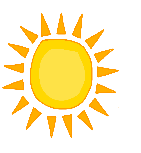 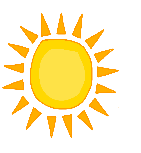 Look up at the clouds. What shapes or pictures can you see?       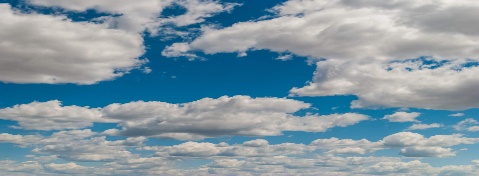 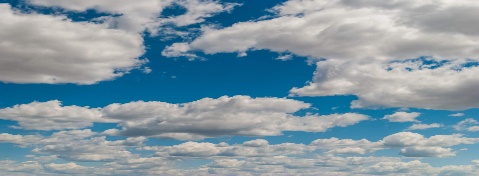 Draw a picture about the outside of your house. Label your picture.Look out one of your windows. What can you see?     Make up rhyming words for things you can see.              Draw a picture of “out my window”Read a book to someone. Talk about the pictures.      Draw a picture about the book.Make 2 lists of words from the book    1) words I can read         2) tricky words